LICENCE 2020-2021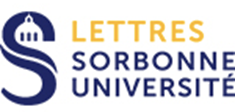 LLCER 3ème année/ Semestre 2 Parcours "Allemand LLCER"EMPLOI DU TEMPS SEMESTRE 2 Sous réserve de modificationsDébut des cours: Lundi 25 janvier 2021MARDIMARDIMARDIMARDIMARDI08h00 - 09h00Compréhension de l'oral et expression oraleL6GNTRALTERPSalle 40109h00 - 10h30TD2 - Littérature Séminaire 2 L6GNLiALROTHMUNDSalle 40210h30 - 11h30TD - Linguistique moderne L6GNLGALADAMSalle 213 bis11h30 - 12h30CM2  Histoire des pays de langue allemandeL6GNCiALASLANGULAmphi 12012h30 - 13h30CM2  LittératureL6GNLiALROTHMUNDAmphi 40515h30 - 17h00TD – Anglais pour germanisteL6GNN3ANLOPOUKHINESalle 108MERCREDIMERCREDIMERCREDIMERCREDIMERCREDI08h00 - 09h30TD – Histoire des idéesL6GNHIALBARBISANSalle 40209h30 - 10h30CM Histoire des idées L6GNHiALAGARDSalle 405 10h30 - 12h00ThèmeL6GNTRALTERPSalle 21012h00 - 13h00TD2 - Histoire des pays de langue allemandeL6GNCiALASLANGULSalle 21013h30 - 14h30TD – Compétences grammaticalesL6GNLGALCHOFFATSalle 40014h30 - 15h30CM Linguistique moderneL6GNLGALDALMASSalle 34415h30 - 17h00VersionL6GNTRALPESNELSalle 20917h30 - 18h30CM1 Littérature (Auteur en résidence)L6GNLIALBANOUNSalle 400JEUDIJEUDIJEUDIJEUDIJEUDI08h00 - 09h00TD – Lecture de textes médiévauxL6GNLGALPASQUESSalle 213 bis09h00 - 10h00CM Grammaire historiqueL6GNLGALPASQUESSalle 213 bis10h00 - 11h00CM1 – Histoire des pays de langue allemandeL6GNCIALGOMBEAUDSalle 11611h00 - 12h00TD1 - Histoire des pays de langue allemandeL6GNCIALGOMBEAUDSalle 40012h30 - 14h00TD1 - Littérature Séminaire 1 (Auteur en résidence)L6GNCIALARLAUDSalle 34915h00 - 16h00CM Histoire des artsL6ALL1HABANOUNSalle 21116h00 - 18h00Projet culturel TDL6ALE2PCCARRESalle 301VENDREDILe cours "Introduction à la didactique de l'allemand", L6GN300G, en salle 401 de 10h30 - 12h00 sera ouvert au S2 sous réserve. Consultez l'affichage!Le cours "Introduction à la didactique de l'allemand", L6GN300G, en salle 401 de 10h30 - 12h00 sera ouvert au S2 sous réserve. Consultez l'affichage!Le cours "Introduction à la didactique de l'allemand", L6GN300G, en salle 401 de 10h30 - 12h00 sera ouvert au S2 sous réserve. Consultez l'affichage!Le cours "Introduction à la didactique de l'allemand", L6GN300G, en salle 401 de 10h30 - 12h00 sera ouvert au S2 sous réserve. Consultez l'affichage!